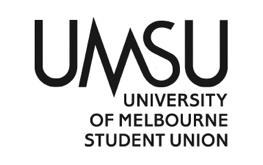   University of Melbourne Student UnionMeeting of the Burnley Students CommitteeMinutesWednesday, 21 June, 2023, 4.00 pmMeeting Location: Burnley Conference Room MB26 and zoom Meeting opened at 4.00 pm.Procedural MattersElection of ChairMotion #1: That Rhys Browning be elected as Chair.Mover:	 Claire Kenefick		Seconded: Katherine HorsfallCARRIEDAcknowledgement of Indigenous CustodiansAcknowledged.AttendanceIn attendance: Rhys Browning, Claire Kenefik, Katherine Horsfall, Lavinia Chu, Kaitlyn HammondApologiesProxiesMembershipAdoption of Agenda	Motion #2: To adopt the Agenda as presented.Mover:	 Claire Kenefick		Seconded: Katherine HorsfallCARRIEDConfirmation of Previous Minutes			2.1 Minutes Motion #3: To accept the previous minutes as a true and accurate record of meeting. Mover:	 Claire Kenefick		Seconded: Katherine HorsfallCARRIEDConflicts of Interest DeclarationMatters Arising from the MinutesCorrespondence Office Bearer ReportsOther ReportsOperational Business (Motions on Notice)General Business (Motions on Notice) Other Business (Motions without Notice)Motion #4: To set the welcome party for Semester Two on 25 July 2023 at Burnley. To pass $2,500 for catering, $600 hot chocolate cart, and $500 for drinks (incl. alcohol), total $3,600, from Events – food and beverage – budget line 3840.Burnley committee to establish:Main Hall – check capacity and book (Rhys)Drinks and mulled wine (Rhys)Mover:	 Claire Kenefick		Seconded: Katherine HorsfallCARRIEDMotion #5: To direct the president to obtain quotes for on-site massage service for students during week 9 (the week before mid-semester break). Budget to be approved at the next meeting.Mover:	 Claire Kenefick		Seconded: Katherine HorsfallCARRIEDMotion #6: To set the Terrarium workshop on the same day as Burnley’s orientation day (TBC). To pass $2,500 for the workshop from Events – activity weeks – budget line 3840. Mover:	 Claire Kenefick		Seconded: Katherine HorsfallCARRIEDMotion #7: To direct the president to obtain the amount spent from UMSU financial committee. Spending to be checked against our annual budget at the next meeting.Mover:	 Claire Kenefick		Seconded: Katherine HorsfallCARRIEDMotion #8: To pass $2,500 from Programs – General – budget line 3839 for new Burnley student clothing (i.e., hoodies and beanies) to be supplied to students at Winterfest. Standard quality; $41 for hoodies.Mover:	 Claire Kenefick		Seconded: Katherine HorsfallCARRIEDNext MeetingWednesday 12 July 2023, 4 pm.Close	Meeting closed at (5 pm).